6. ročník – Železnice ve fotografii v soutěži SŽDC 2017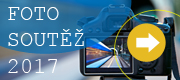 Daná společnost je správcem železniční infrastruktury, tematické zaměření je jasné: Současná infrastrukturaProfese na železnici Studentská kategorie Fotoreportáž / FreestyleHlavním tématem letošní soutěže jsou Proměny na železnici. Zmodernizované koridory, fotografie zobrazující současnou železnici v krajině nebo ve městě. Pohled na všechny účastníky života „na kolejích a v jejich bezprostředním okolí“ – cestující, zaměstnanci – moderní vize.Kategorie studentská je určená výhradně pro studenty do 25 let, kteří se mohou svými snímky chopit libovolné kategorie.Fotografie dokumentující každodenní situace a mimořádné situace na železnici.Do soutěže bylo posláno celkem 321 fotografií.Z naší školy do soutěže poslalo své fotografie celkem 17 studentů.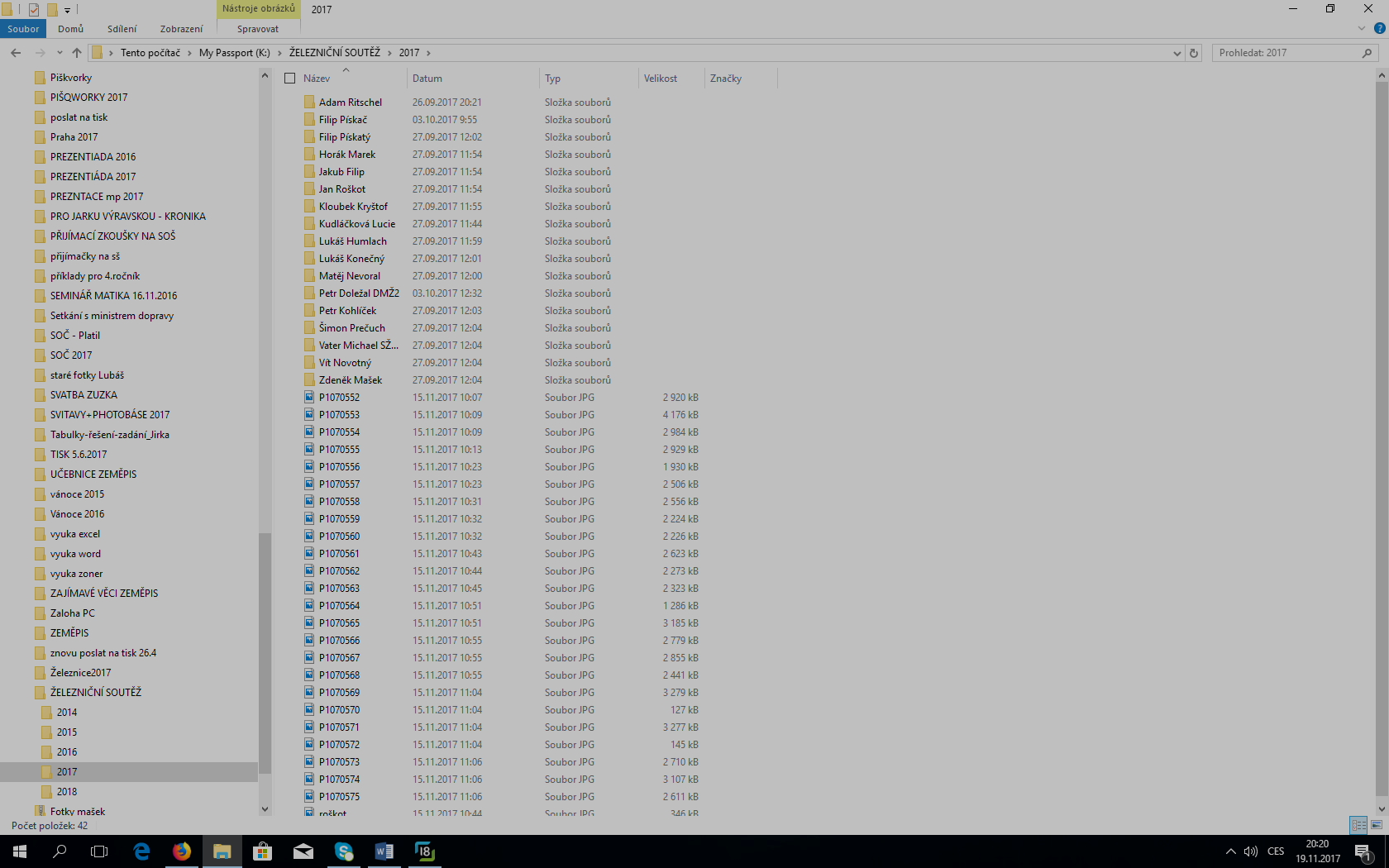 místo ve Studentské kategorii získal:Žampašský viadukt   -  Adam Ritschel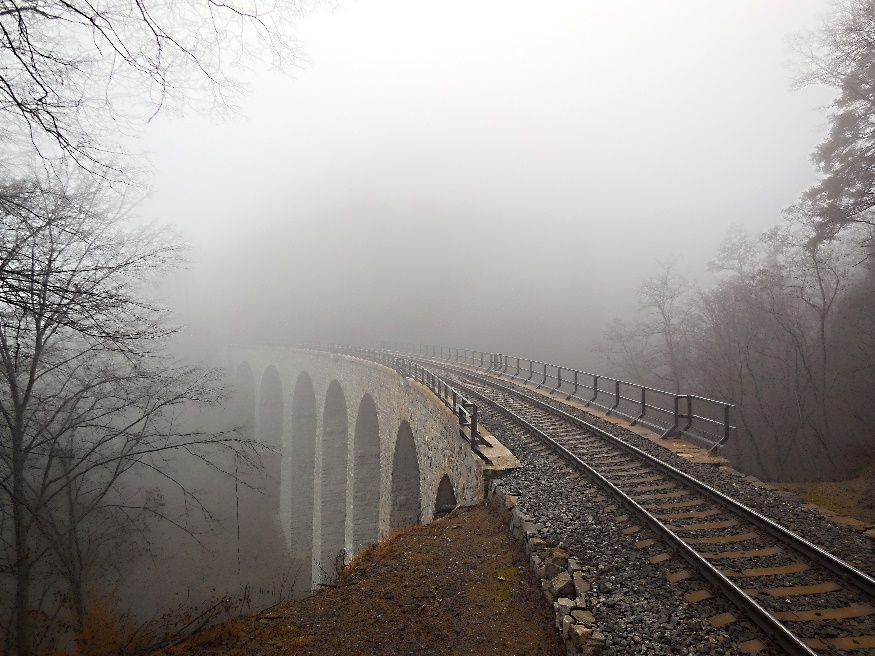 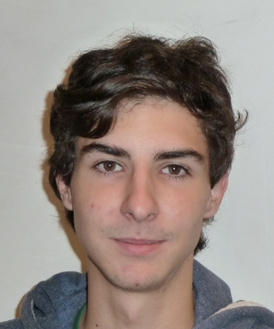 místo ve Studentské kategorii získal:Příprava ke spánku – Jan Roškot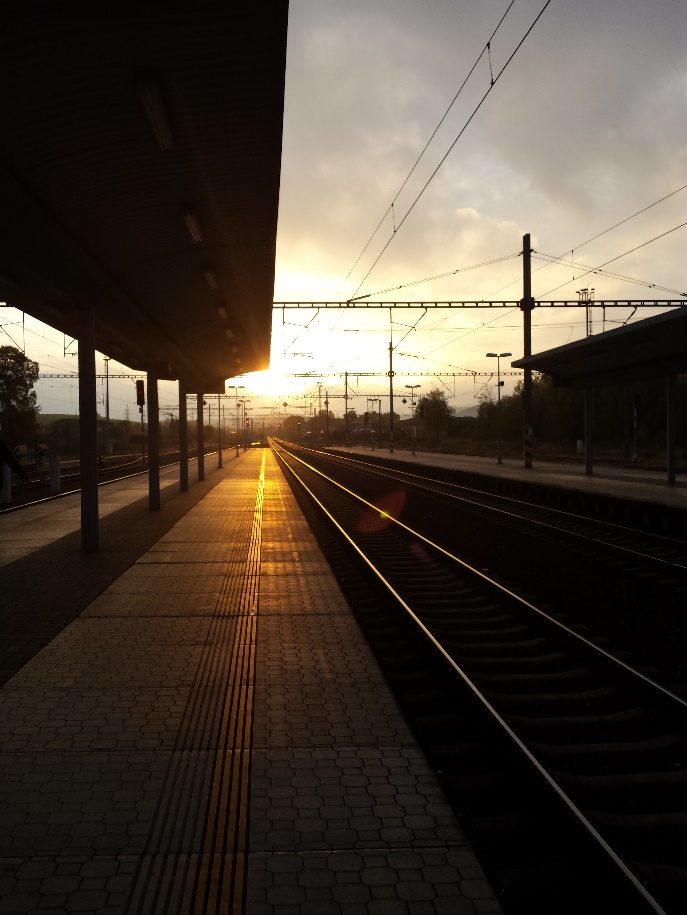 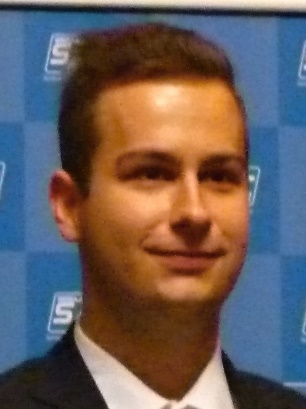 místo ve Studentské kategorii získal:Noční pohled na úsek tratě za železničním mostem spojujícím oba břehy Prahy – Marek Horák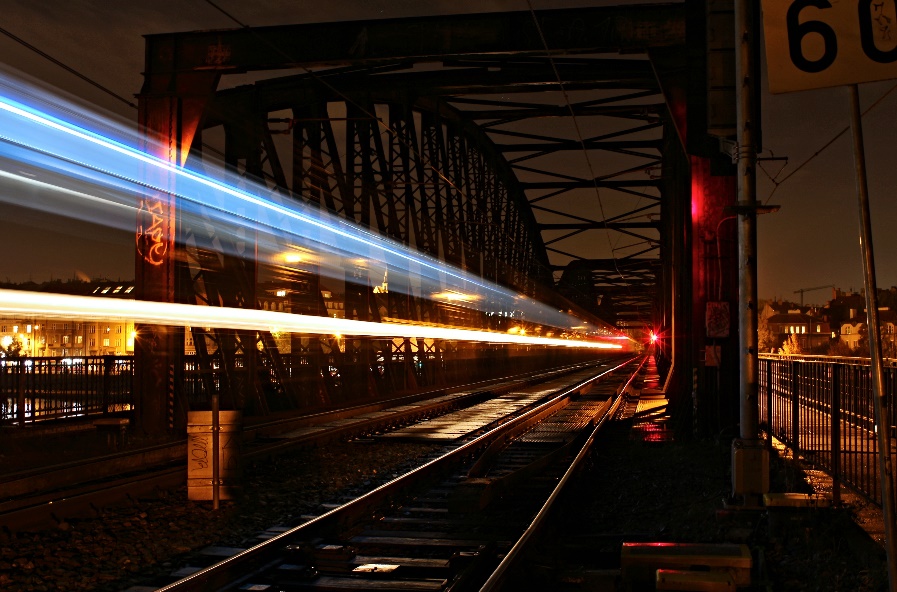 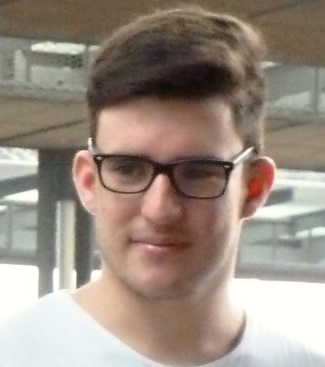 3. místo v kategorii Fotoreportáž – Freestyle získala:Praha-Vyšehrad – detail zabezpečovacího zařízení v žel. Stanici – Vít Novotný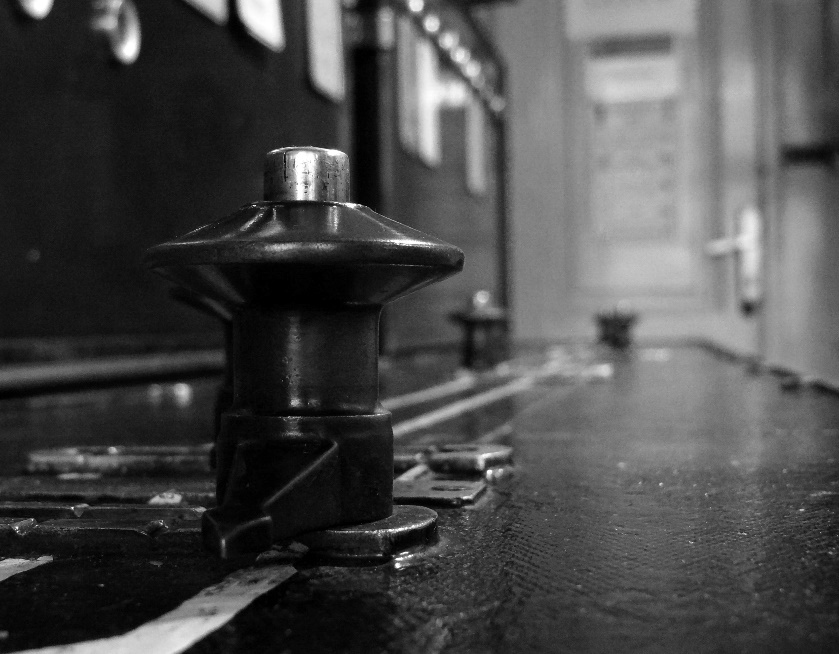 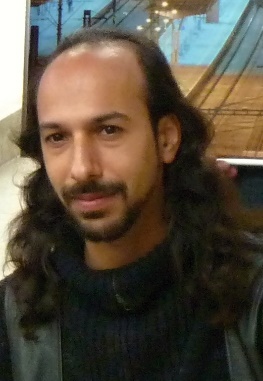 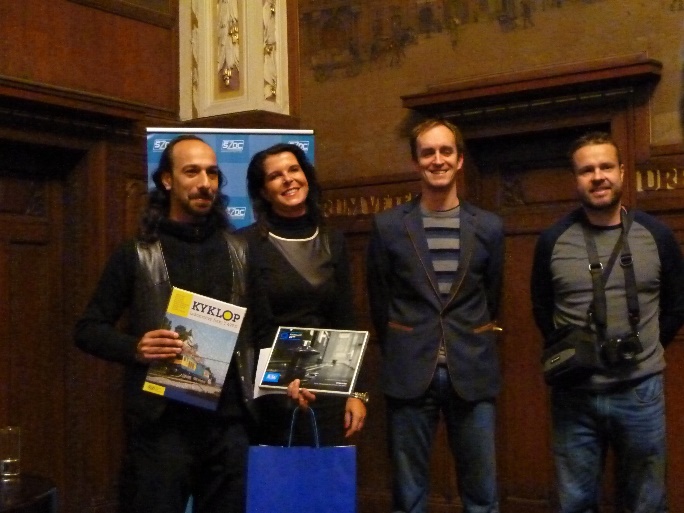 Vít Novotný                                            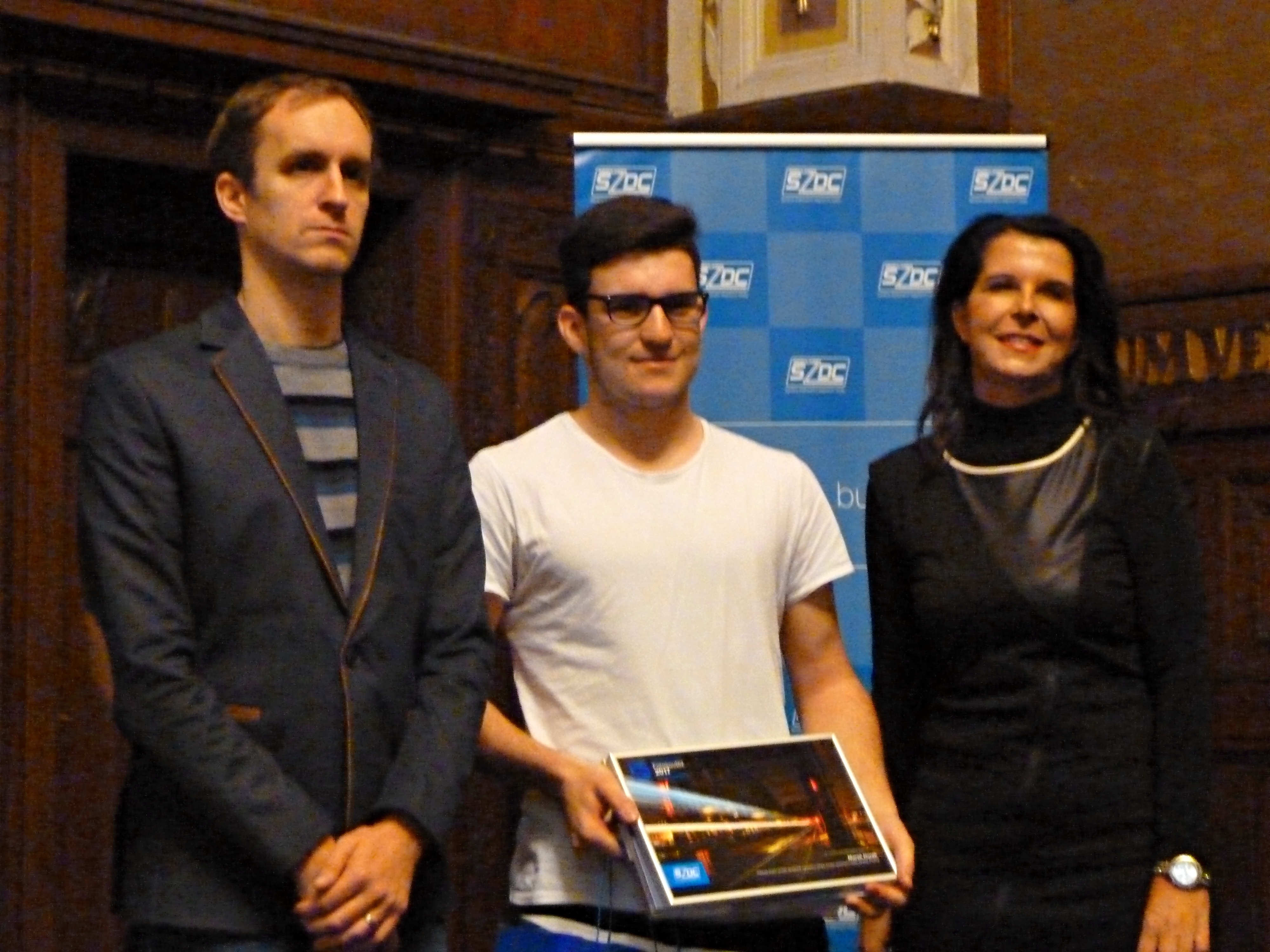 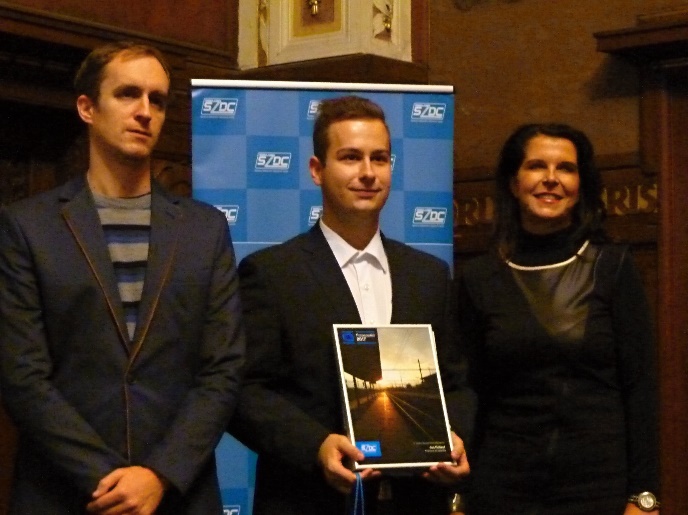 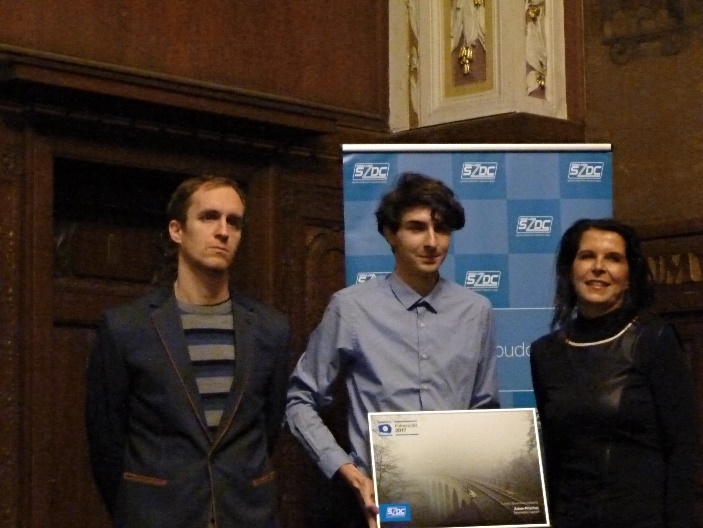 Jan Roškot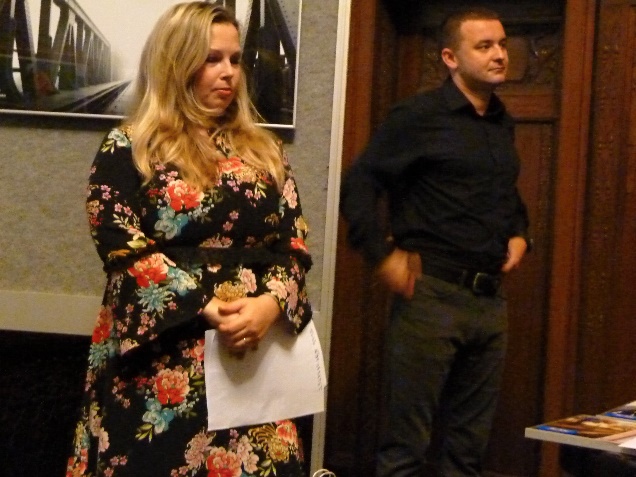 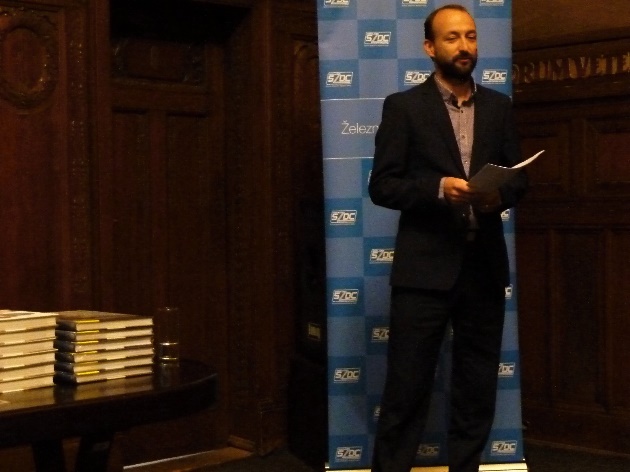 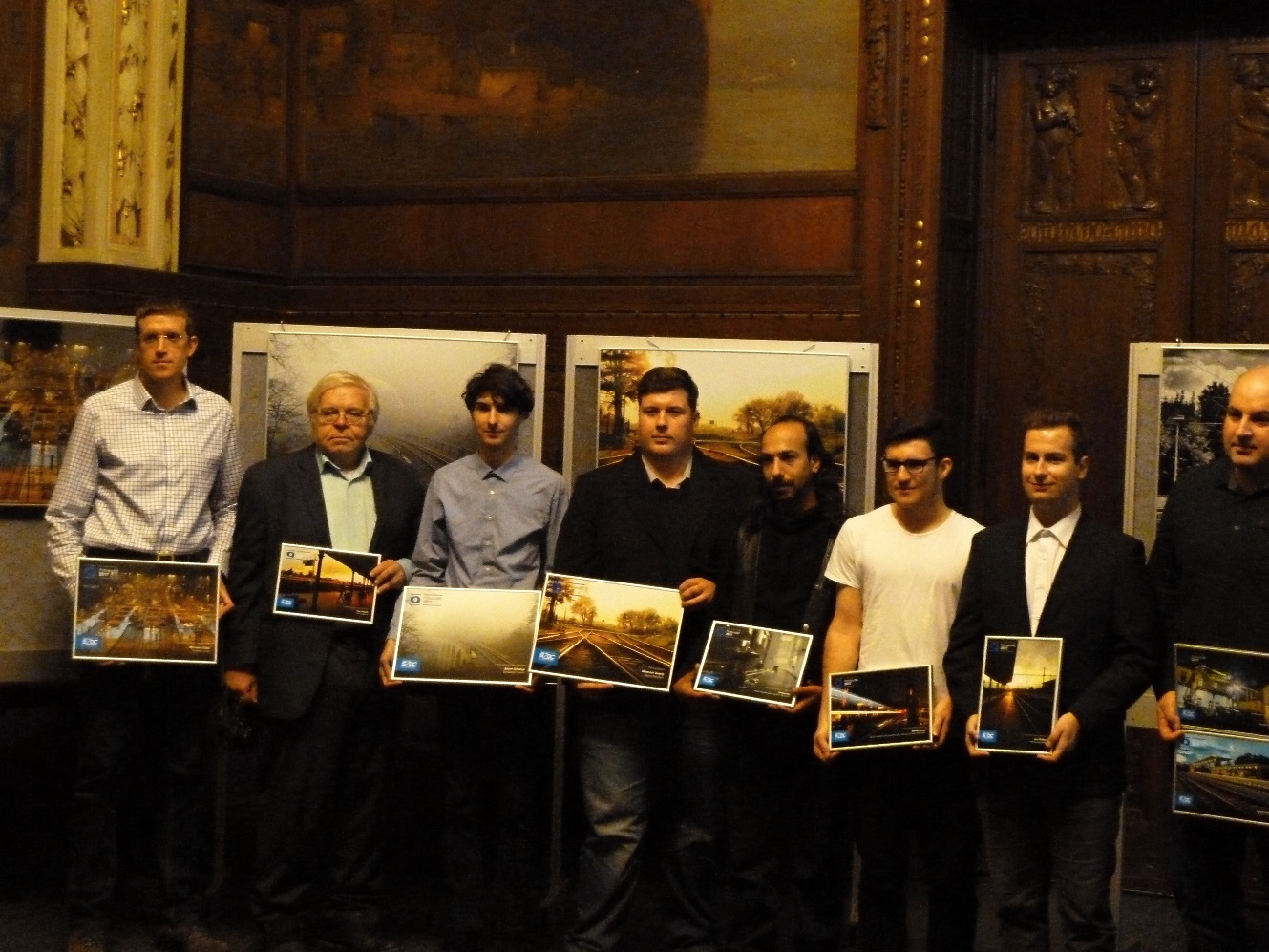 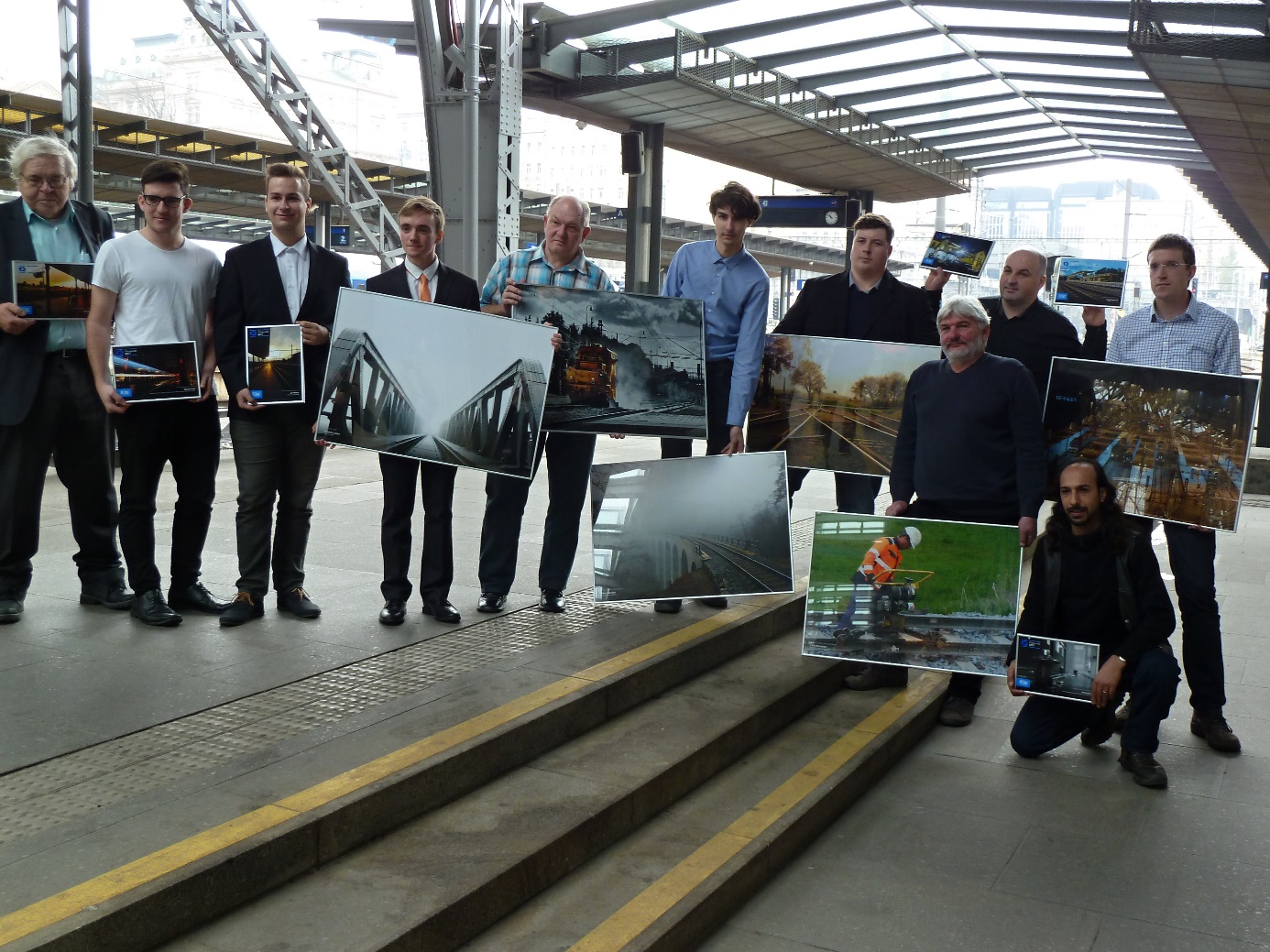 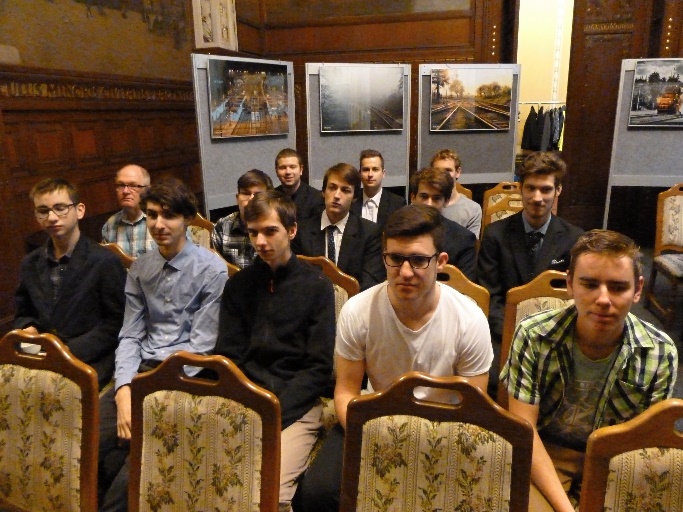 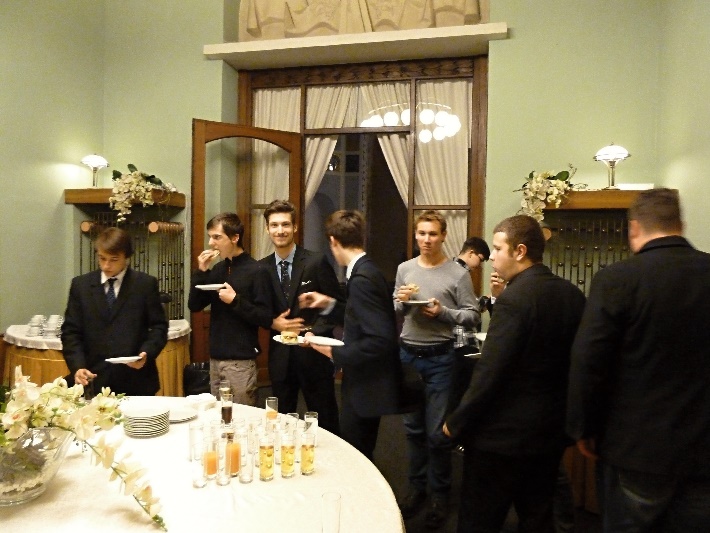 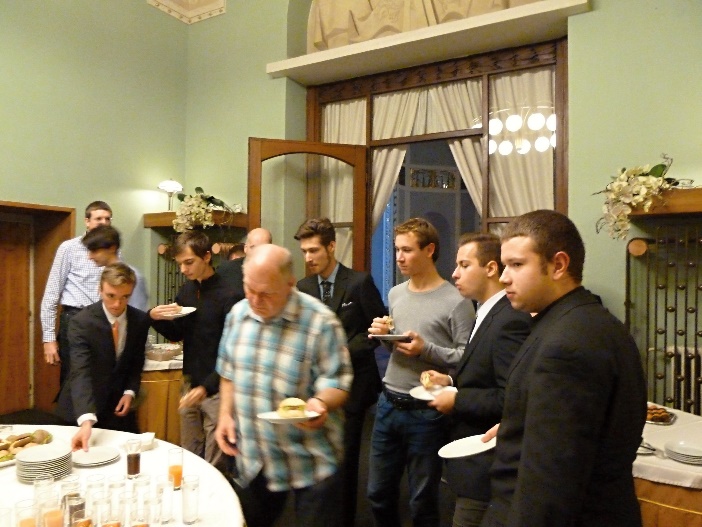 